附件2：转化医学国家重大科技基础设施（北京协和）疑难重症及罕见病国家重点实验室形象标识（LOGO）设计方案征集表备注：1.联系电话：010-69154005；投稿邮箱：transmed2021@163.com。2.邮件主题填写为“标识征集”。3.如LOGO图案中需用协和院徽元素，请参考标准图案：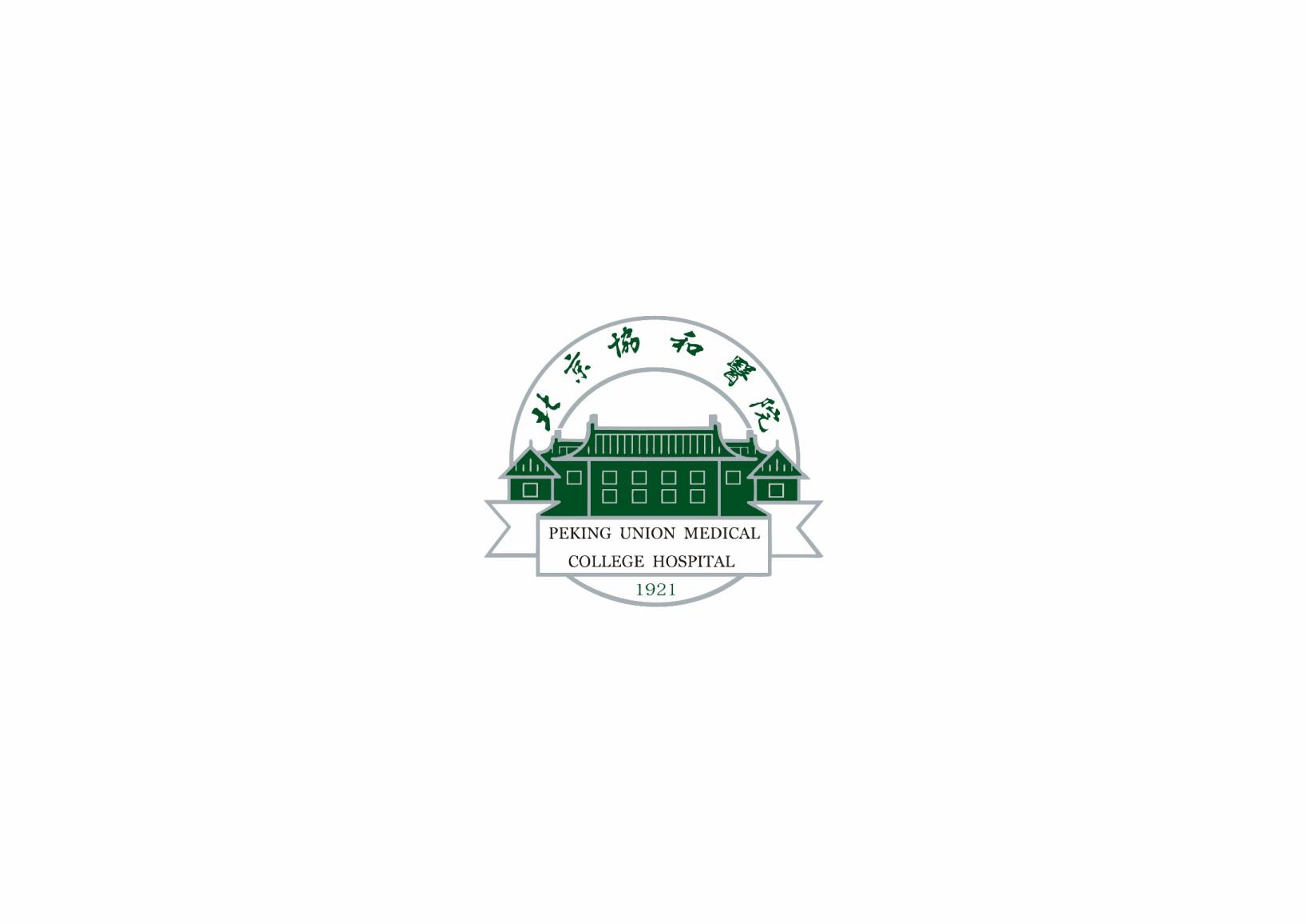 转化医学国家重大科技基础设施（北京协和）方案图样（插入标识小图，请将图片格式文件与《征集表》统一打包至文件夹提供）（插入标识小图，请将图片格式文件与《征集表》统一打包至文件夹提供）（插入标识小图，请将图片格式文件与《征集表》统一打包至文件夹提供）（插入标识小图，请将图片格式文件与《征集表》统一打包至文件夹提供）（插入标识小图，请将图片格式文件与《征集表》统一打包至文件夹提供）（插入标识小图，请将图片格式文件与《征集表》统一打包至文件夹提供）（插入标识小图，请将图片格式文件与《征集表》统一打包至文件夹提供）简要释义（300字以内的设计理念说明或内涵注释）（300字以内的设计理念说明或内涵注释）（300字以内的设计理念说明或内涵注释）（300字以内的设计理念说明或内涵注释）（300字以内的设计理念说明或内涵注释）（300字以内的设计理念说明或内涵注释）（300字以内的设计理念说明或内涵注释）疑难重症及罕见病国家重点实验室方案图样（插入标识小图，请将图片格式文件与《征集表》统一打包至文件夹提供）（插入标识小图，请将图片格式文件与《征集表》统一打包至文件夹提供）（插入标识小图，请将图片格式文件与《征集表》统一打包至文件夹提供）（插入标识小图，请将图片格式文件与《征集表》统一打包至文件夹提供）（插入标识小图，请将图片格式文件与《征集表》统一打包至文件夹提供）（插入标识小图，请将图片格式文件与《征集表》统一打包至文件夹提供）（插入标识小图，请将图片格式文件与《征集表》统一打包至文件夹提供）简要释义（300字以内的设计理念说明或内涵注释）（300字以内的设计理念说明或内涵注释）（300字以内的设计理念说明或内涵注释）（300字以内的设计理念说明或内涵注释）（300字以内的设计理念说明或内涵注释）（300字以内的设计理念说明或内涵注释）（300字以内的设计理念说明或内涵注释）作者信息作者信息作者信息作者信息作者信息作者信息作者信息作者信息姓名性别年龄国籍工作单位联系电话微信号通讯地址院友□  非院友□院友□  非院友□（若为院友请注明在院工作或学习起止时间、科室）（若为院友请注明在院工作或学习起止时间、科室）（若为院友请注明在院工作或学习起止时间、科室）（若为院友请注明在院工作或学习起止时间、科室）（若为院友请注明在院工作或学习起止时间、科室）（若为院友请注明在院工作或学习起止时间、科室）声  明本人已阅知《北京协和医院百年院庆标识征集的公告》，自愿接受其中的各项条款，并承诺所提供的设计方案作品属于原创作品，且被采用后其知识产权和使用权均归北京协和医院所有。作者签名（或电子签名）：                                          签名日期：       年   月   日声  明本人已阅知《北京协和医院百年院庆标识征集的公告》，自愿接受其中的各项条款，并承诺所提供的设计方案作品属于原创作品，且被采用后其知识产权和使用权均归北京协和医院所有。作者签名（或电子签名）：                                          签名日期：       年   月   日声  明本人已阅知《北京协和医院百年院庆标识征集的公告》，自愿接受其中的各项条款，并承诺所提供的设计方案作品属于原创作品，且被采用后其知识产权和使用权均归北京协和医院所有。作者签名（或电子签名）：                                          签名日期：       年   月   日声  明本人已阅知《北京协和医院百年院庆标识征集的公告》，自愿接受其中的各项条款，并承诺所提供的设计方案作品属于原创作品，且被采用后其知识产权和使用权均归北京协和医院所有。作者签名（或电子签名）：                                          签名日期：       年   月   日声  明本人已阅知《北京协和医院百年院庆标识征集的公告》，自愿接受其中的各项条款，并承诺所提供的设计方案作品属于原创作品，且被采用后其知识产权和使用权均归北京协和医院所有。作者签名（或电子签名）：                                          签名日期：       年   月   日声  明本人已阅知《北京协和医院百年院庆标识征集的公告》，自愿接受其中的各项条款，并承诺所提供的设计方案作品属于原创作品，且被采用后其知识产权和使用权均归北京协和医院所有。作者签名（或电子签名）：                                          签名日期：       年   月   日声  明本人已阅知《北京协和医院百年院庆标识征集的公告》，自愿接受其中的各项条款，并承诺所提供的设计方案作品属于原创作品，且被采用后其知识产权和使用权均归北京协和医院所有。作者签名（或电子签名）：                                          签名日期：       年   月   日声  明本人已阅知《北京协和医院百年院庆标识征集的公告》，自愿接受其中的各项条款，并承诺所提供的设计方案作品属于原创作品，且被采用后其知识产权和使用权均归北京协和医院所有。作者签名（或电子签名）：                                          签名日期：       年   月   日